Save this document and send it by email to: 
info@aupair-australia.netCtrl + click on button  to send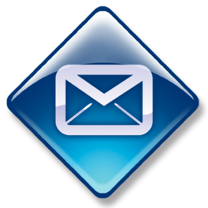 Family applicationFamily applicationFamily applicationFamily applicationFamily applicationFamily applicationFamily applicationFamily applicationFamily applicationFamily applicationOur Agency will not charge a deposit to activate your profile and start the process. Please note that the placement fee is due the moment that the hosting family confirms one of our candidates.Please complete this form and email back as a word document (no pdfs or hand writing please). Please attach a small size family photo.Our Agency will not charge a deposit to activate your profile and start the process. Please note that the placement fee is due the moment that the hosting family confirms one of our candidates.Please complete this form and email back as a word document (no pdfs or hand writing please). Please attach a small size family photo.Our Agency will not charge a deposit to activate your profile and start the process. Please note that the placement fee is due the moment that the hosting family confirms one of our candidates.Please complete this form and email back as a word document (no pdfs or hand writing please). Please attach a small size family photo.Our Agency will not charge a deposit to activate your profile and start the process. Please note that the placement fee is due the moment that the hosting family confirms one of our candidates.Please complete this form and email back as a word document (no pdfs or hand writing please). Please attach a small size family photo.Our Agency will not charge a deposit to activate your profile and start the process. Please note that the placement fee is due the moment that the hosting family confirms one of our candidates.Please complete this form and email back as a word document (no pdfs or hand writing please). Please attach a small size family photo.Our Agency will not charge a deposit to activate your profile and start the process. Please note that the placement fee is due the moment that the hosting family confirms one of our candidates.Please complete this form and email back as a word document (no pdfs or hand writing please). Please attach a small size family photo.Our Agency will not charge a deposit to activate your profile and start the process. Please note that the placement fee is due the moment that the hosting family confirms one of our candidates.Please complete this form and email back as a word document (no pdfs or hand writing please). Please attach a small size family photo.Our Agency will not charge a deposit to activate your profile and start the process. Please note that the placement fee is due the moment that the hosting family confirms one of our candidates.Please complete this form and email back as a word document (no pdfs or hand writing please). Please attach a small size family photo.Our Agency will not charge a deposit to activate your profile and start the process. Please note that the placement fee is due the moment that the hosting family confirms one of our candidates.Please complete this form and email back as a word document (no pdfs or hand writing please). Please attach a small size family photo.Our Agency will not charge a deposit to activate your profile and start the process. Please note that the placement fee is due the moment that the hosting family confirms one of our candidates.Please complete this form and email back as a word document (no pdfs or hand writing please). Please attach a small size family photo.Name and Surname:Name and Surname:Name and Surname:Name and Surname:Name and Surname:Street :Street :Street :Street :Street :Suburb :Suburb :Suburb :Suburb :Suburb :city:city:city:city:city:Post code:Post code:Post code:Post code:Post code:State:State:State:State:State:Mobile:Mobile:Mobile:Mobile:Mobile:Email Address:Email Address:Email Address:Email Address:Email Address:Your WhatssApp number - so that you can be contacted faster by your favourite au pair:Your WhatssApp number - so that you can be contacted faster by your favourite au pair:Your WhatssApp number - so that you can be contacted faster by your favourite au pair:Your WhatssApp number - so that you can be contacted faster by your favourite au pair:Your WhatssApp number - so that you can be contacted faster by your favourite au pair:Family Personal DetailsFamily Personal DetailsFamily Personal DetailsFamily Personal DetailsFamily Personal DetailsFamily Personal DetailsFamily Personal DetailsFamily Personal DetailsFamily Personal DetailsFamily Personal DetailsMother’s name and country of birth:Mother’s name and country of birth:Mother’s name and country of birth:Mother’s name and country of birth:Mother’s mobile number:Mother’s mobile number:Mother’s mobile number:Mother’s mobile number:Father’s name and country of birth:Father’s name and country of birth:Father’s name and country of birth:Father’s name and country of birth:Father’s mobile number:Father’s mobile number:Father’s mobile number:Father’s mobile number:Total number of children in your family:Total number of children in your family:Total number of children in your family:Total number of children in your family:Ages of the kids:Ages of the kids:Ages of the kids:Ages of the kids:Families with babies under the age of two:Please note Au pairs do not take care of infants, an Au pair is not a qualified nanny, some of our au pairs have baby experience and are willing to care a baby as long as you give her some training on her arrival and do not expect her to be fully experienced with babies as they are not nannies.Please note Au pairs do not take care of infants, an Au pair is not a qualified nanny, some of our au pairs have baby experience and are willing to care a baby as long as you give her some training on her arrival and do not expect her to be fully experienced with babies as they are not nannies.Please note Au pairs do not take care of infants, an Au pair is not a qualified nanny, some of our au pairs have baby experience and are willing to care a baby as long as you give her some training on her arrival and do not expect her to be fully experienced with babies as they are not nannies.Please note Au pairs do not take care of infants, an Au pair is not a qualified nanny, some of our au pairs have baby experience and are willing to care a baby as long as you give her some training on her arrival and do not expect her to be fully experienced with babies as they are not nannies.Please note Au pairs do not take care of infants, an Au pair is not a qualified nanny, some of our au pairs have baby experience and are willing to care a baby as long as you give her some training on her arrival and do not expect her to be fully experienced with babies as they are not nannies.Please note Au pairs do not take care of infants, an Au pair is not a qualified nanny, some of our au pairs have baby experience and are willing to care a baby as long as you give her some training on her arrival and do not expect her to be fully experienced with babies as they are not nannies.Please note Au pairs do not take care of infants, an Au pair is not a qualified nanny, some of our au pairs have baby experience and are willing to care a baby as long as you give her some training on her arrival and do not expect her to be fully experienced with babies as they are not nannies.Please note Au pairs do not take care of infants, an Au pair is not a qualified nanny, some of our au pairs have baby experience and are willing to care a baby as long as you give her some training on her arrival and do not expect her to be fully experienced with babies as they are not nannies.Please note Au pairs do not take care of infants, an Au pair is not a qualified nanny, some of our au pairs have baby experience and are willing to care a baby as long as you give her some training on her arrival and do not expect her to be fully experienced with babies as they are not nannies.Families with babies under the age of two:Do you need the au pair to care for your baby?Do you need the au pair to care for your baby?Do you need the au pair to care for your baby?Do you need the au pair to care for your baby?Do you need the au pair to care for your baby?Do you need the au pair to care for your baby?Do you need the au pair to care for your baby?Families with babies under the age of two:Will you be at home?Will you be at home?Will you be at home?Will you be at home?Will you be at home?Will you be at home?Will you be at home?Will you be at home?Will you be at home?Do you need the au pair to be managing all children the whole time? At what times:Do you need the au pair to be managing all children the whole time? At what times:Do you need the au pair to be managing all children the whole time? At what times:Do you need the au pair to be managing all children the whole time? At what times:If you have several children, plus a young baby, is the au pair expected to care all children and the baby? Please give detailsIf you have several children, plus a young baby, is the au pair expected to care all children and the baby? Please give detailsIf you have several children, plus a young baby, is the au pair expected to care all children and the baby? Please give detailsIf you have several children, plus a young baby, is the au pair expected to care all children and the baby? Please give detailsFather’s occupation: Father’s occupation: Father’s occupation: Father’s occupation: Mother’s occupation:  Mother’s occupation:  Mother’s occupation:  Mother’s occupation:  Which language is mainly spoken at home?Which language is mainly spoken at home?Which language is mainly spoken at home?Which language is mainly spoken at home?Are you a single parent?Are you a single parent?Are you a single parent?Are you a single parent?Is a baby expected?Is a baby expected?Is a baby expected?Is a baby expected?Do you have a kid with medical or special needs?Do you have a kid with medical or special needs?Do you have a kid with medical or special needs?Do you have a kid with medical or special needs?The Family HomeThe Family HomeThe Family HomeThe Family HomeThe Family HomeThe Family HomeThe Family HomeThe Family HomeThe Family HomeThe Family HomeDescribe the area you live in as some au pairs have preferences for specific regions.
what's the nearest big city to your home.Describe the area you live in as some au pairs have preferences for specific regions.
what's the nearest big city to your home.Describe the area you live in as some au pairs have preferences for specific regions.
what's the nearest big city to your home.Describe the area you live in as some au pairs have preferences for specific regions.
what's the nearest big city to your home.Describe the area you live in as some au pairs have preferences for specific regions.
what's the nearest big city to your home.Do you live in a Big City, Small Town or Countryside:Do you live in a Big City, Small Town or Countryside:Do you live in a Big City, Small Town or Countryside:Do you live in a Big City, Small Town or Countryside:Do you live in a Big City, Small Town or Countryside:Do you live in a remote area? If you live in a small town are there enough activities for her to do?  Do you live in a remote area? If you live in a small town are there enough activities for her to do?  Do you live in a remote area? If you live in a small town are there enough activities for her to do?  Do you live in a remote area? If you live in a small town are there enough activities for her to do?  Do you live in a remote area? If you live in a small town are there enough activities for her to do?  Some au pairs may have an allergy to pet hair 
Do you have any pets, if so please describe where are they kept at homeSome au pairs may have an allergy to pet hair 
Do you have any pets, if so please describe where are they kept at homeSome au pairs may have an allergy to pet hair 
Do you have any pets, if so please describe where are they kept at homeSome au pairs may have an allergy to pet hair 
Do you have any pets, if so please describe where are they kept at homeSome au pairs may have an allergy to pet hair 
Do you have any pets, if so please describe where are they kept at homePlease describe your home and accommodation for example number of bedrooms, bathrooms, garden, facilities such as dishwasher, swimming pool, domestic help,etcPlease describe your home and accommodation for example number of bedrooms, bathrooms, garden, facilities such as dishwasher, swimming pool, domestic help,etcPlease describe your home and accommodation for example number of bedrooms, bathrooms, garden, facilities such as dishwasher, swimming pool, domestic help,etcPlease describe your home and accommodation for example number of bedrooms, bathrooms, garden, facilities such as dishwasher, swimming pool, domestic help,etcPlease describe your home and accommodation for example number of bedrooms, bathrooms, garden, facilities such as dishwasher, swimming pool, domestic help,etcPlease describe the Aupair's accommodation (e.g. own bathroom, television, radio, dressing table, computer, etc)Please describe the Aupair's accommodation (e.g. own bathroom, television, radio, dressing table, computer, etc)Please describe the Aupair's accommodation (e.g. own bathroom, television, radio, dressing table, computer, etc)Please describe the Aupair's accommodation (e.g. own bathroom, television, radio, dressing table, computer, etc)Please describe the Aupair's accommodation (e.g. own bathroom, television, radio, dressing table, computer, etc)How far is the local bus stop or train station?How far is the local bus stop or train station?How far is the local bus stop or train station?How far is the local bus stop or train station?How far is the local bus stop or train station?How far is the nearest beach?How far is the nearest beach?How far is the nearest beach?How far is the nearest beach?How far is the nearest beach?Your RequirementsYour RequirementsYour RequirementsYour RequirementsYour RequirementsYour RequirementsYour RequirementsYour RequirementsYour RequirementsYour RequirementsPreferred starting date: (month)Preferred starting date: (month)Preferred starting date: (month)When is the latest she can arrive?When is the latest she can arrive?When is the latest she can arrive?Placement Fees: Repeat families are entitled to $100 off every time you confirm an au pairWhich options do you choose: Please choose more than one categories to let us have more options to present Placement Fees: Repeat families are entitled to $100 off every time you confirm an au pairWhich options do you choose: Please choose more than one categories to let us have more options to present Placement Fees: Repeat families are entitled to $100 off every time you confirm an au pairWhich options do you choose: Please choose more than one categories to let us have more options to present Placement Fees: Repeat families are entitled to $100 off every time you confirm an au pairWhich options do you choose: Please choose more than one categories to let us have more options to present Placement Fees: Repeat families are entitled to $100 off every time you confirm an au pairWhich options do you choose: Please choose more than one categories to let us have more options to present Placement Fees: Repeat families are entitled to $100 off every time you confirm an au pairWhich options do you choose: Please choose more than one categories to let us have more options to present Placement Fees: Repeat families are entitled to $100 off every time you confirm an au pairWhich options do you choose: Please choose more than one categories to let us have more options to present Placement Fees: Repeat families are entitled to $100 off every time you confirm an au pairWhich options do you choose: Please choose more than one categories to let us have more options to present Placement Fees: Repeat families are entitled to $100 off every time you confirm an au pairWhich options do you choose: Please choose more than one categories to let us have more options to present Placement Fees: Repeat families are entitled to $100 off every time you confirm an au pairWhich options do you choose: Please choose more than one categories to let us have more options to present Supplements 2023ExtensionsA weekly extension fee is payable for families wishing longer placements. This fee covers assistance with the extension (if applicable) and the ongoing support services. Extension payments are invoiced at the time of the request and are payable upon receipt of the invoice.  *Repeat Family Program Many Host Families choose to use our services on an ongoing basis in order to have an uninterrupted level of care for their children. In order to receive $100 discount on a new Au Pair placement, Our office needs to be notified in writing up to 12 weeks prior to the current Au Pair's last working day.Supplements 2023ExtensionsA weekly extension fee is payable for families wishing longer placements. This fee covers assistance with the extension (if applicable) and the ongoing support services. Extension payments are invoiced at the time of the request and are payable upon receipt of the invoice.  *Repeat Family Program Many Host Families choose to use our services on an ongoing basis in order to have an uninterrupted level of care for their children. In order to receive $100 discount on a new Au Pair placement, Our office needs to be notified in writing up to 12 weeks prior to the current Au Pair's last working day.Supplements 2023ExtensionsA weekly extension fee is payable for families wishing longer placements. This fee covers assistance with the extension (if applicable) and the ongoing support services. Extension payments are invoiced at the time of the request and are payable upon receipt of the invoice.  *Repeat Family Program Many Host Families choose to use our services on an ongoing basis in order to have an uninterrupted level of care for their children. In order to receive $100 discount on a new Au Pair placement, Our office needs to be notified in writing up to 12 weeks prior to the current Au Pair's last working day.Supplements 2023ExtensionsA weekly extension fee is payable for families wishing longer placements. This fee covers assistance with the extension (if applicable) and the ongoing support services. Extension payments are invoiced at the time of the request and are payable upon receipt of the invoice.  *Repeat Family Program Many Host Families choose to use our services on an ongoing basis in order to have an uninterrupted level of care for their children. In order to receive $100 discount on a new Au Pair placement, Our office needs to be notified in writing up to 12 weeks prior to the current Au Pair's last working day.Supplements 2023ExtensionsA weekly extension fee is payable for families wishing longer placements. This fee covers assistance with the extension (if applicable) and the ongoing support services. Extension payments are invoiced at the time of the request and are payable upon receipt of the invoice.  *Repeat Family Program Many Host Families choose to use our services on an ongoing basis in order to have an uninterrupted level of care for their children. In order to receive $100 discount on a new Au Pair placement, Our office needs to be notified in writing up to 12 weeks prior to the current Au Pair's last working day.Supplements 2023ExtensionsA weekly extension fee is payable for families wishing longer placements. This fee covers assistance with the extension (if applicable) and the ongoing support services. Extension payments are invoiced at the time of the request and are payable upon receipt of the invoice.  *Repeat Family Program Many Host Families choose to use our services on an ongoing basis in order to have an uninterrupted level of care for their children. In order to receive $100 discount on a new Au Pair placement, Our office needs to be notified in writing up to 12 weeks prior to the current Au Pair's last working day.Supplements 2023ExtensionsA weekly extension fee is payable for families wishing longer placements. This fee covers assistance with the extension (if applicable) and the ongoing support services. Extension payments are invoiced at the time of the request and are payable upon receipt of the invoice.  *Repeat Family Program Many Host Families choose to use our services on an ongoing basis in order to have an uninterrupted level of care for their children. In order to receive $100 discount on a new Au Pair placement, Our office needs to be notified in writing up to 12 weeks prior to the current Au Pair's last working day.Supplements 2023ExtensionsA weekly extension fee is payable for families wishing longer placements. This fee covers assistance with the extension (if applicable) and the ongoing support services. Extension payments are invoiced at the time of the request and are payable upon receipt of the invoice.  *Repeat Family Program Many Host Families choose to use our services on an ongoing basis in order to have an uninterrupted level of care for their children. In order to receive $100 discount on a new Au Pair placement, Our office needs to be notified in writing up to 12 weeks prior to the current Au Pair's last working day.Supplements 2023ExtensionsA weekly extension fee is payable for families wishing longer placements. This fee covers assistance with the extension (if applicable) and the ongoing support services. Extension payments are invoiced at the time of the request and are payable upon receipt of the invoice.  *Repeat Family Program Many Host Families choose to use our services on an ongoing basis in order to have an uninterrupted level of care for their children. In order to receive $100 discount on a new Au Pair placement, Our office needs to be notified in writing up to 12 weeks prior to the current Au Pair's last working day.Supplements 2023ExtensionsA weekly extension fee is payable for families wishing longer placements. This fee covers assistance with the extension (if applicable) and the ongoing support services. Extension payments are invoiced at the time of the request and are payable upon receipt of the invoice.  *Repeat Family Program Many Host Families choose to use our services on an ongoing basis in order to have an uninterrupted level of care for their children. In order to receive $100 discount on a new Au Pair placement, Our office needs to be notified in writing up to 12 weeks prior to the current Au Pair's last working day.Nationalities; We are limited to a certain number of countries that au pairs, can come from. We cannot take girls from just any country as there are no au pair visas to Australia.  The applicants have to come in on a Working Holiday Visa.The accepted countries under this visa are:Nationalities; We are limited to a certain number of countries that au pairs, can come from. We cannot take girls from just any country as there are no au pair visas to Australia.  The applicants have to come in on a Working Holiday Visa.The accepted countries under this visa are:Nationalities; We are limited to a certain number of countries that au pairs, can come from. We cannot take girls from just any country as there are no au pair visas to Australia.  The applicants have to come in on a Working Holiday Visa.The accepted countries under this visa are:Nationalities; We are limited to a certain number of countries that au pairs, can come from. We cannot take girls from just any country as there are no au pair visas to Australia.  The applicants have to come in on a Working Holiday Visa.The accepted countries under this visa are:Nationalities; We are limited to a certain number of countries that au pairs, can come from. We cannot take girls from just any country as there are no au pair visas to Australia.  The applicants have to come in on a Working Holiday Visa.The accepted countries under this visa are:Nationalities; We are limited to a certain number of countries that au pairs, can come from. We cannot take girls from just any country as there are no au pair visas to Australia.  The applicants have to come in on a Working Holiday Visa.The accepted countries under this visa are:Nationalities; We are limited to a certain number of countries that au pairs, can come from. We cannot take girls from just any country as there are no au pair visas to Australia.  The applicants have to come in on a Working Holiday Visa.The accepted countries under this visa are:Nationalities; We are limited to a certain number of countries that au pairs, can come from. We cannot take girls from just any country as there are no au pair visas to Australia.  The applicants have to come in on a Working Holiday Visa.The accepted countries under this visa are:Nationalities; We are limited to a certain number of countries that au pairs, can come from. We cannot take girls from just any country as there are no au pair visas to Australia.  The applicants have to come in on a Working Holiday Visa.The accepted countries under this visa are:Nationalities; We are limited to a certain number of countries that au pairs, can come from. We cannot take girls from just any country as there are no au pair visas to Australia.  The applicants have to come in on a Working Holiday Visa.The accepted countries under this visa are:Do you require girls from an specific nationality only? if yes, which one?Do you require girls from an specific nationality only? if yes, which one?Do you require girls from an specific nationality only? if yes, which one?Do you require girls from an specific nationality only? if yes, which one?Do you require girls from an specific nationality only? if yes, which one?Do you require girls from an specific nationality only? if yes, which one?Do you require girls from an specific nationality only? if yes, which one?If yes, will you consider profiles of other nationalities?If yes, will you consider profiles of other nationalities?If yes, will you consider profiles of other nationalities?If yes, will you consider profiles of other nationalities?If yes, will you consider profiles of other nationalities?If yes, will you consider profiles of other nationalities?If yes, will you consider profiles of other nationalities?Benefits of hosting a Male Au Pair:

They're responsible but can act like a kid when they need toMale au pairs are full of energy, and they love to get outside and play. If you have little ones who never seem to stop moving, a BroPair could be a great fit for you. Male au pairs will demonstrate how to play safely so that your kids can have adventures and you don't have to worry about their well-being.They add a male dynamic to the home. We've found that single moms often appreciate having a constant male presence for their kids to learn from. Male au pairs usually relate to the children as a big brother, hence the term ‘BroPair’!They’re used to groups of kids.Most male au pairs have worked as a coach or a camp counselor so they have work experience with groups of children. This is especially good news for parents who are balancing the personalities of more than one child. Your BroPair will be able to navigate this situation with ease- in fact, it may give him even more energy.They’re laid-back.BroPairs like to get the job done while having fun at the same time. This can mean anything from playing with Barbies to playing baseball- they don’t mind either way! Male au pairs take direction quickly and are open to trying new methods of working with your kids according to your instruction. They jump headfirst into their new environment, with gusto.Benefits of hosting a Male Au Pair:

They're responsible but can act like a kid when they need toMale au pairs are full of energy, and they love to get outside and play. If you have little ones who never seem to stop moving, a BroPair could be a great fit for you. Male au pairs will demonstrate how to play safely so that your kids can have adventures and you don't have to worry about their well-being.They add a male dynamic to the home. We've found that single moms often appreciate having a constant male presence for their kids to learn from. Male au pairs usually relate to the children as a big brother, hence the term ‘BroPair’!They’re used to groups of kids.Most male au pairs have worked as a coach or a camp counselor so they have work experience with groups of children. This is especially good news for parents who are balancing the personalities of more than one child. Your BroPair will be able to navigate this situation with ease- in fact, it may give him even more energy.They’re laid-back.BroPairs like to get the job done while having fun at the same time. This can mean anything from playing with Barbies to playing baseball- they don’t mind either way! Male au pairs take direction quickly and are open to trying new methods of working with your kids according to your instruction. They jump headfirst into their new environment, with gusto.Benefits of hosting a Male Au Pair:

They're responsible but can act like a kid when they need toMale au pairs are full of energy, and they love to get outside and play. If you have little ones who never seem to stop moving, a BroPair could be a great fit for you. Male au pairs will demonstrate how to play safely so that your kids can have adventures and you don't have to worry about their well-being.They add a male dynamic to the home. We've found that single moms often appreciate having a constant male presence for their kids to learn from. Male au pairs usually relate to the children as a big brother, hence the term ‘BroPair’!They’re used to groups of kids.Most male au pairs have worked as a coach or a camp counselor so they have work experience with groups of children. This is especially good news for parents who are balancing the personalities of more than one child. Your BroPair will be able to navigate this situation with ease- in fact, it may give him even more energy.They’re laid-back.BroPairs like to get the job done while having fun at the same time. This can mean anything from playing with Barbies to playing baseball- they don’t mind either way! Male au pairs take direction quickly and are open to trying new methods of working with your kids according to your instruction. They jump headfirst into their new environment, with gusto.Benefits of hosting a Male Au Pair:

They're responsible but can act like a kid when they need toMale au pairs are full of energy, and they love to get outside and play. If you have little ones who never seem to stop moving, a BroPair could be a great fit for you. Male au pairs will demonstrate how to play safely so that your kids can have adventures and you don't have to worry about their well-being.They add a male dynamic to the home. We've found that single moms often appreciate having a constant male presence for their kids to learn from. Male au pairs usually relate to the children as a big brother, hence the term ‘BroPair’!They’re used to groups of kids.Most male au pairs have worked as a coach or a camp counselor so they have work experience with groups of children. This is especially good news for parents who are balancing the personalities of more than one child. Your BroPair will be able to navigate this situation with ease- in fact, it may give him even more energy.They’re laid-back.BroPairs like to get the job done while having fun at the same time. This can mean anything from playing with Barbies to playing baseball- they don’t mind either way! Male au pairs take direction quickly and are open to trying new methods of working with your kids according to your instruction. They jump headfirst into their new environment, with gusto.Benefits of hosting a Male Au Pair:

They're responsible but can act like a kid when they need toMale au pairs are full of energy, and they love to get outside and play. If you have little ones who never seem to stop moving, a BroPair could be a great fit for you. Male au pairs will demonstrate how to play safely so that your kids can have adventures and you don't have to worry about their well-being.They add a male dynamic to the home. We've found that single moms often appreciate having a constant male presence for their kids to learn from. Male au pairs usually relate to the children as a big brother, hence the term ‘BroPair’!They’re used to groups of kids.Most male au pairs have worked as a coach or a camp counselor so they have work experience with groups of children. This is especially good news for parents who are balancing the personalities of more than one child. Your BroPair will be able to navigate this situation with ease- in fact, it may give him even more energy.They’re laid-back.BroPairs like to get the job done while having fun at the same time. This can mean anything from playing with Barbies to playing baseball- they don’t mind either way! Male au pairs take direction quickly and are open to trying new methods of working with your kids according to your instruction. They jump headfirst into their new environment, with gusto.Benefits of hosting a Male Au Pair:

They're responsible but can act like a kid when they need toMale au pairs are full of energy, and they love to get outside and play. If you have little ones who never seem to stop moving, a BroPair could be a great fit for you. Male au pairs will demonstrate how to play safely so that your kids can have adventures and you don't have to worry about their well-being.They add a male dynamic to the home. We've found that single moms often appreciate having a constant male presence for their kids to learn from. Male au pairs usually relate to the children as a big brother, hence the term ‘BroPair’!They’re used to groups of kids.Most male au pairs have worked as a coach or a camp counselor so they have work experience with groups of children. This is especially good news for parents who are balancing the personalities of more than one child. Your BroPair will be able to navigate this situation with ease- in fact, it may give him even more energy.They’re laid-back.BroPairs like to get the job done while having fun at the same time. This can mean anything from playing with Barbies to playing baseball- they don’t mind either way! Male au pairs take direction quickly and are open to trying new methods of working with your kids according to your instruction. They jump headfirst into their new environment, with gusto.Benefits of hosting a Male Au Pair:

They're responsible but can act like a kid when they need toMale au pairs are full of energy, and they love to get outside and play. If you have little ones who never seem to stop moving, a BroPair could be a great fit for you. Male au pairs will demonstrate how to play safely so that your kids can have adventures and you don't have to worry about their well-being.They add a male dynamic to the home. We've found that single moms often appreciate having a constant male presence for their kids to learn from. Male au pairs usually relate to the children as a big brother, hence the term ‘BroPair’!They’re used to groups of kids.Most male au pairs have worked as a coach or a camp counselor so they have work experience with groups of children. This is especially good news for parents who are balancing the personalities of more than one child. Your BroPair will be able to navigate this situation with ease- in fact, it may give him even more energy.They’re laid-back.BroPairs like to get the job done while having fun at the same time. This can mean anything from playing with Barbies to playing baseball- they don’t mind either way! Male au pairs take direction quickly and are open to trying new methods of working with your kids according to your instruction. They jump headfirst into their new environment, with gusto.Benefits of hosting a Male Au Pair:

They're responsible but can act like a kid when they need toMale au pairs are full of energy, and they love to get outside and play. If you have little ones who never seem to stop moving, a BroPair could be a great fit for you. Male au pairs will demonstrate how to play safely so that your kids can have adventures and you don't have to worry about their well-being.They add a male dynamic to the home. We've found that single moms often appreciate having a constant male presence for their kids to learn from. Male au pairs usually relate to the children as a big brother, hence the term ‘BroPair’!They’re used to groups of kids.Most male au pairs have worked as a coach or a camp counselor so they have work experience with groups of children. This is especially good news for parents who are balancing the personalities of more than one child. Your BroPair will be able to navigate this situation with ease- in fact, it may give him even more energy.They’re laid-back.BroPairs like to get the job done while having fun at the same time. This can mean anything from playing with Barbies to playing baseball- they don’t mind either way! Male au pairs take direction quickly and are open to trying new methods of working with your kids according to your instruction. They jump headfirst into their new environment, with gusto.Benefits of hosting a Male Au Pair:

They're responsible but can act like a kid when they need toMale au pairs are full of energy, and they love to get outside and play. If you have little ones who never seem to stop moving, a BroPair could be a great fit for you. Male au pairs will demonstrate how to play safely so that your kids can have adventures and you don't have to worry about their well-being.They add a male dynamic to the home. We've found that single moms often appreciate having a constant male presence for their kids to learn from. Male au pairs usually relate to the children as a big brother, hence the term ‘BroPair’!They’re used to groups of kids.Most male au pairs have worked as a coach or a camp counselor so they have work experience with groups of children. This is especially good news for parents who are balancing the personalities of more than one child. Your BroPair will be able to navigate this situation with ease- in fact, it may give him even more energy.They’re laid-back.BroPairs like to get the job done while having fun at the same time. This can mean anything from playing with Barbies to playing baseball- they don’t mind either way! Male au pairs take direction quickly and are open to trying new methods of working with your kids according to your instruction. They jump headfirst into their new environment, with gusto.Benefits of hosting a Male Au Pair:

They're responsible but can act like a kid when they need toMale au pairs are full of energy, and they love to get outside and play. If you have little ones who never seem to stop moving, a BroPair could be a great fit for you. Male au pairs will demonstrate how to play safely so that your kids can have adventures and you don't have to worry about their well-being.They add a male dynamic to the home. We've found that single moms often appreciate having a constant male presence for their kids to learn from. Male au pairs usually relate to the children as a big brother, hence the term ‘BroPair’!They’re used to groups of kids.Most male au pairs have worked as a coach or a camp counselor so they have work experience with groups of children. This is especially good news for parents who are balancing the personalities of more than one child. Your BroPair will be able to navigate this situation with ease- in fact, it may give him even more energy.They’re laid-back.BroPairs like to get the job done while having fun at the same time. This can mean anything from playing with Barbies to playing baseball- they don’t mind either way! Male au pairs take direction quickly and are open to trying new methods of working with your kids according to your instruction. They jump headfirst into their new environment, with gusto.Will you accept a male au pair?Will you accept a male au pair?Will you accept a male au pair?Will you accept a male au pair?Will you accept a male au pair?Will you accept a male au pair?Will you accept a male au pair?Do you require an au pair with driving license?Do you require an au pair with driving license?Do you require an au pair with driving license?Do you require an au pair with driving license?Do you require an au pair with driving license?Do you require an au pair with driving license?Do you require an au pair with driving license?Would you consider non driver au pairs as well?Would you consider non driver au pairs as well?Would you consider non driver au pairs as well?Would you consider non driver au pairs as well?Would you consider non driver au pairs as well?Would you consider non driver au pairs as well?Would you consider non driver au pairs as well?Light HouseworkLight HouseworkLight HouseworkLight HouseworkLight HouseworkLight HouseworkLight HouseworkLight HouseworkLight HouseworkLight HouseworkPlease note that an au pair is not a housekeeper, her main duty is to care your children, to ensure the success of her stay with you is important no to over burden them. Please note that an au pair is not a housekeeper, her main duty is to care your children, to ensure the success of her stay with you is important no to over burden them. Please note that an au pair is not a housekeeper, her main duty is to care your children, to ensure the success of her stay with you is important no to over burden them. Please note that an au pair is not a housekeeper, her main duty is to care your children, to ensure the success of her stay with you is important no to over burden them. Please note that an au pair is not a housekeeper, her main duty is to care your children, to ensure the success of her stay with you is important no to over burden them. Please note that an au pair is not a housekeeper, her main duty is to care your children, to ensure the success of her stay with you is important no to over burden them. Please note that an au pair is not a housekeeper, her main duty is to care your children, to ensure the success of her stay with you is important no to over burden them. Please note that an au pair is not a housekeeper, her main duty is to care your children, to ensure the success of her stay with you is important no to over burden them. Please note that an au pair is not a housekeeper, her main duty is to care your children, to ensure the success of her stay with you is important no to over burden them. Please note that an au pair is not a housekeeper, her main duty is to care your children, to ensure the success of her stay with you is important no to over burden them. Please mark which of these duties your au pair will be expected to doPlease mark which of these duties your au pair will be expected to doPlease mark which of these duties your au pair will be expected to doPlease mark which of these duties your au pair will be expected to doPlease mark which of these duties your au pair will be expected to doPlease mark which of these duties your au pair will be expected to doPlease mark which of these duties your au pair will be expected to doPlease mark which of these duties your au pair will be expected to doPlease mark which of these duties your au pair will be expected to doPlease mark which of these duties your au pair will be expected to doWash up/clear after mealsWash up/clear after mealsIroningIroningPrepare kids meals (not cooking for family)Prepare kids meals (not cooking for family)Driving childrenDriving childrenlaundrylaundrySupervise bedtimeSupervise bedtimeGrocery shoppingGrocery shoppingSupervise homeworkSupervise homeworkOccasional VacuumOccasional VacuumBathing childrenBathing childrenHelp with petsHelp with petsAbout the jobAbout the jobAbout the jobAbout the jobAbout the jobAbout the jobAbout the jobAbout the jobAbout the jobAbout the jobPlease describe your family for example: active/busy/quiet,likes/dislikes, special needs, health problemsPlease describe your family for example: active/busy/quiet,likes/dislikes, special needs, health problemsPlease describe your family for example: active/busy/quiet,likes/dislikes, special needs, health problemsPlease describe your family for example: active/busy/quiet,likes/dislikes, special needs, health problemsPlease describe your family for example: active/busy/quiet,likes/dislikes, special needs, health problemsPlease describe your family for example: active/busy/quiet,likes/dislikes, special needs, health problemsHow many hours per week would the Au pair work?
We recommend that a routine week should be no more than 35 hours and that weekends are kept free. Up to 35 hours of help with occasional spike to up to 40 hours (school holidays, sick child);How many hours per week would the Au pair work?
We recommend that a routine week should be no more than 35 hours and that weekends are kept free. Up to 35 hours of help with occasional spike to up to 40 hours (school holidays, sick child);How many hours per week would the Au pair work?
We recommend that a routine week should be no more than 35 hours and that weekends are kept free. Up to 35 hours of help with occasional spike to up to 40 hours (school holidays, sick child);How many hours per week would the Au pair work?
We recommend that a routine week should be no more than 35 hours and that weekends are kept free. Up to 35 hours of help with occasional spike to up to 40 hours (school holidays, sick child);How many hours per week would the Au pair work?
We recommend that a routine week should be no more than 35 hours and that weekends are kept free. Up to 35 hours of help with occasional spike to up to 40 hours (school holidays, sick child);How many hours per week would the Au pair work?
We recommend that a routine week should be no more than 35 hours and that weekends are kept free. Up to 35 hours of help with occasional spike to up to 40 hours (school holidays, sick child);Pocket money per week offered, minimum  weekly stipend of:
- Au Pair Classic ; $8 AUD per hour 
- Au Pair Plus and Professional: $9 AUD per hour Pocket money per week offered, minimum  weekly stipend of:
- Au Pair Classic ; $8 AUD per hour 
- Au Pair Plus and Professional: $9 AUD per hour Pocket money per week offered, minimum  weekly stipend of:
- Au Pair Classic ; $8 AUD per hour 
- Au Pair Plus and Professional: $9 AUD per hour Pocket money per week offered, minimum  weekly stipend of:
- Au Pair Classic ; $8 AUD per hour 
- Au Pair Plus and Professional: $9 AUD per hour Pocket money per week offered, minimum  weekly stipend of:
- Au Pair Classic ; $8 AUD per hour 
- Au Pair Plus and Professional: $9 AUD per hour Pocket money per week offered, minimum  weekly stipend of:
- Au Pair Classic ; $8 AUD per hour 
- Au Pair Plus and Professional: $9 AUD per hour Please describe her duties and working hours from Monday to Friday: (please note that au pairs should have most weekends free to catch up with other au pairs and avoid homesick)Please describe her duties and working hours from Monday to Friday: (please note that au pairs should have most weekends free to catch up with other au pairs and avoid homesick)Please describe her duties and working hours from Monday to Friday: (please note that au pairs should have most weekends free to catch up with other au pairs and avoid homesick)Please describe her duties and working hours from Monday to Friday: (please note that au pairs should have most weekends free to catch up with other au pairs and avoid homesick)Please describe her duties and working hours from Monday to Friday: (please note that au pairs should have most weekends free to catch up with other au pairs and avoid homesick)Please describe her duties and working hours from Monday to Friday: (please note that au pairs should have most weekends free to catch up with other au pairs and avoid homesick)Would you let the au pair to study some hours during the day to improve her English?Would you let the au pair to study some hours during the day to improve her English?Would you let the au pair to study some hours during the day to improve her English?Would you let the au pair to study some hours during the day to improve her English?Would you let the au pair to study some hours during the day to improve her English?Would you let the au pair to study some hours during the day to improve her English?Any additional incentives: for example holidays, use of car, paid phone calls, help with travel fares and college fees, local activities and places of interest.Any additional incentives: for example holidays, use of car, paid phone calls, help with travel fares and college fees, local activities and places of interest.Any additional incentives: for example holidays, use of car, paid phone calls, help with travel fares and college fees, local activities and places of interest.Any additional incentives: for example holidays, use of car, paid phone calls, help with travel fares and college fees, local activities and places of interest.Any additional incentives: for example holidays, use of car, paid phone calls, help with travel fares and college fees, local activities and places of interest.Any additional incentives: for example holidays, use of car, paid phone calls, help with travel fares and college fees, local activities and places of interest.Au pairs are entitled to one of the following:Au pair Bonus: End of stay bonusIn addition to the weekly pocket money, host families pay a $500 end of stay bonus, on completion of the 6 month program. Au pairs are entitled to one of the following:Au pair Bonus: End of stay bonusIn addition to the weekly pocket money, host families pay a $500 end of stay bonus, on completion of the 6 month program. Au pairs are entitled to one of the following:Au pair Bonus: End of stay bonusIn addition to the weekly pocket money, host families pay a $500 end of stay bonus, on completion of the 6 month program. Au pairs are entitled to one of the following:Au pair Bonus: End of stay bonusIn addition to the weekly pocket money, host families pay a $500 end of stay bonus, on completion of the 6 month program. Au pairs are entitled to one of the following:Au pair Bonus: End of stay bonusIn addition to the weekly pocket money, host families pay a $500 end of stay bonus, on completion of the 6 month program. Au pairs are entitled to one of the following:Au pair Bonus: End of stay bonusIn addition to the weekly pocket money, host families pay a $500 end of stay bonus, on completion of the 6 month program. Au pairs are entitled to one of the following:Au pair Bonus: End of stay bonusIn addition to the weekly pocket money, host families pay a $500 end of stay bonus, on completion of the 6 month program. Au pairs are entitled to one of the following:Au pair Bonus: End of stay bonusIn addition to the weekly pocket money, host families pay a $500 end of stay bonus, on completion of the 6 month program. Au pairs are entitled to one of the following:Au pair Bonus: End of stay bonusIn addition to the weekly pocket money, host families pay a $500 end of stay bonus, on completion of the 6 month program. Au pairs are entitled to one of the following:Au pair Bonus: End of stay bonusIn addition to the weekly pocket money, host families pay a $500 end of stay bonus, on completion of the 6 month program. Please provide further detail of duties if required:Please provide further detail of duties if required:Please provide further detail of duties if required:Please provide further detail of duties if required:Please provide further detail of duties if required:Please provide further detail of duties if required:IMPORTANT; We receive lots of family applications and photos, for that reason we kindly as you to resize your photo so that  it should not be bigger than 200 kb weightIMPORTANT; We receive lots of family applications and photos, for that reason we kindly as you to resize your photo so that  it should not be bigger than 200 kb weightIMPORTANT; We receive lots of family applications and photos, for that reason we kindly as you to resize your photo so that  it should not be bigger than 200 kb weightIMPORTANT; We receive lots of family applications and photos, for that reason we kindly as you to resize your photo so that  it should not be bigger than 200 kb weightIMPORTANT; We receive lots of family applications and photos, for that reason we kindly as you to resize your photo so that  it should not be bigger than 200 kb weightIMPORTANT; We receive lots of family applications and photos, for that reason we kindly as you to resize your photo so that  it should not be bigger than 200 kb weightIMPORTANT; We receive lots of family applications and photos, for that reason we kindly as you to resize your photo so that  it should not be bigger than 200 kb weightIMPORTANT; We receive lots of family applications and photos, for that reason we kindly as you to resize your photo so that  it should not be bigger than 200 kb weightIMPORTANT; We receive lots of family applications and photos, for that reason we kindly as you to resize your photo so that  it should not be bigger than 200 kb weightIMPORTANT; We receive lots of family applications and photos, for that reason we kindly as you to resize your photo so that  it should not be bigger than 200 kb weight
Refer a Friend:  - When you refer a new family to the program you get an additional 10% discount. Refer 5 new families and get a Free placement.
Refer a Friend:  - When you refer a new family to the program you get an additional 10% discount. Refer 5 new families and get a Free placement.
Refer a Friend:  - When you refer a new family to the program you get an additional 10% discount. Refer 5 new families and get a Free placement.
Refer a Friend:  - When you refer a new family to the program you get an additional 10% discount. Refer 5 new families and get a Free placement.
Refer a Friend:  - When you refer a new family to the program you get an additional 10% discount. Refer 5 new families and get a Free placement.
Refer a Friend:  - When you refer a new family to the program you get an additional 10% discount. Refer 5 new families and get a Free placement.
Refer a Friend:  - When you refer a new family to the program you get an additional 10% discount. Refer 5 new families and get a Free placement.
Refer a Friend:  - When you refer a new family to the program you get an additional 10% discount. Refer 5 new families and get a Free placement.
Refer a Friend:  - When you refer a new family to the program you get an additional 10% discount. Refer 5 new families and get a Free placement.
Refer a Friend:  - When you refer a new family to the program you get an additional 10% discount. Refer 5 new families and get a Free placement.How to Apply, Steps: 
Step 1- Complete this host family application, ( no pdfs or hand writing please) ( no first payments at this stage or registration fees with us) 
Step 2 - Complete your National Criminal Check. Please note that your Au Pair's placement will be confirmed only when your checks are completed.How to Apply, Steps: 
Step 1- Complete this host family application, ( no pdfs or hand writing please) ( no first payments at this stage or registration fees with us) 
Step 2 - Complete your National Criminal Check. Please note that your Au Pair's placement will be confirmed only when your checks are completed.How to Apply, Steps: 
Step 1- Complete this host family application, ( no pdfs or hand writing please) ( no first payments at this stage or registration fees with us) 
Step 2 - Complete your National Criminal Check. Please note that your Au Pair's placement will be confirmed only when your checks are completed.How to Apply, Steps: 
Step 1- Complete this host family application, ( no pdfs or hand writing please) ( no first payments at this stage or registration fees with us) 
Step 2 - Complete your National Criminal Check. Please note that your Au Pair's placement will be confirmed only when your checks are completed.How to Apply, Steps: 
Step 1- Complete this host family application, ( no pdfs or hand writing please) ( no first payments at this stage or registration fees with us) 
Step 2 - Complete your National Criminal Check. Please note that your Au Pair's placement will be confirmed only when your checks are completed.How to Apply, Steps: 
Step 1- Complete this host family application, ( no pdfs or hand writing please) ( no first payments at this stage or registration fees with us) 
Step 2 - Complete your National Criminal Check. Please note that your Au Pair's placement will be confirmed only when your checks are completed.How to Apply, Steps: 
Step 1- Complete this host family application, ( no pdfs or hand writing please) ( no first payments at this stage or registration fees with us) 
Step 2 - Complete your National Criminal Check. Please note that your Au Pair's placement will be confirmed only when your checks are completed.How to Apply, Steps: 
Step 1- Complete this host family application, ( no pdfs or hand writing please) ( no first payments at this stage or registration fees with us) 
Step 2 - Complete your National Criminal Check. Please note that your Au Pair's placement will be confirmed only when your checks are completed.How to Apply, Steps: 
Step 1- Complete this host family application, ( no pdfs or hand writing please) ( no first payments at this stage or registration fees with us) 
Step 2 - Complete your National Criminal Check. Please note that your Au Pair's placement will be confirmed only when your checks are completed.How to Apply, Steps: 
Step 1- Complete this host family application, ( no pdfs or hand writing please) ( no first payments at this stage or registration fees with us) 
Step 2 - Complete your National Criminal Check. Please note that your Au Pair's placement will be confirmed only when your checks are completed.